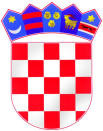 REPUBLIKA HRVATSKAKARLOVAČKA ŽUPANIJAOsnovna škola Eugena Kvaternika RakovicaRakovica 95, 47245 RakovicaTel./fax.: 047/784-016OIB: 89016155247KLASA: 600-04/23-03/07URBROJ: 2133-38-23-1U Rakovici, 14. lipnja 2023.	Sukladno člancima 35. do 39. Statuta Osnovne škole Eugena Kvaternika Rakovica, predsjednica Školskog odbora upućujePOZIVza 28. sjednicu Školskog odbora koja će se održati 20. lipnja 2023. s početkom u 15:00, u školskoj zbornici. Za sjednicu se predlaže sljedećidnevni red:Usvajanje Zapisnika s prethodne 27. sjednice Donošenje Odluke o usvajanju Pravilnika o raduRazličitoPredsjednica Školskog odbora:

(Marija Hazler, dipl.uč.)REPUBLIKA HRVATSKA
KARLOVAČKA ŽUPANIJA
OSNOVNA ŠKOLA EUGENA KVATERNIKA
ŠKOLSKI ODBOR
Rakovica 95, 47245 Rakovica
Tel./fax.: 047/784-016OIB: 89016155247
KLASA: 600-04/23-03/07URBROJ: 2133-38-23-3U Rakovici, 20. lipnja 2023.Z A P I S N I Ks 28. sjednice Školskog odbora Osnovne škole  Eugena Kvaternika Rakovica, održane dana  20. lipnja 2023. s početkom u 15:00 u školskoj zbornici.            Nazočni članovi Školskog odbora:Marija HazlerAna SekulićSnježana BićanićMilan Hodak Davor SalopekDragan FranjkovićOpravdano izostala: Katica MatešićUz nazočne članove Školskog odbora, sjednici još prisustvuje ravnateljica škole gđa Jelena Požega i tajnica škole Valentina Kraljiček kao zapisničarka.Sjednica je započela u 13:30.Poziv s dnevnim redom i radnim materijalima za sjednicu upućen je članovima elektronskim putem.Usvajanje Zapisnika s prethodne 27. sjednice Donošenje Odluke o usvajanju Pravilnika o raduRazličitoAd 1) Usvajanje Zapisnika sa 27. sjednice održane 13. travnja 2023.Zapisnik je jednoglasno usvojen.Ad 2) Donošenje Odluke o usvajanju Pravilnika o raduČlanovi su u radnim materijalima uz poziv na sjednicu zaprimili obrazloženje tajnice škole o potrebi usklađivanja Pravilnika o radu s izmjenama Zakona o radu koji je stupio na snagu 01. siječnja 2023. Pravilnici o radu moraju biti usklađeni do 01. srpnja 2023. Članovi Školskog odbora jednoglasno donose Odluku o usvajanju Pravilnika o radu.Ad 3) RazličitoRasprava se povela oko uključivanja škole u eksperimentalni program „Cjelodnevna škola“. Ravnateljica je zahvalila članovima Školskog odbora na bezuvjetnoj podršci i potpori. G. Hodak raspituje se za školsko sportsko igralište i za koje namjene će se koristiti sredstva koja će biti odobrena iz cjelodnevne nastave. Ravnateljica je napomenula kako bi prvo pokušali obnoviti školsku kuhinju odgovarajućim aparatima jer nam kotao u kojem se tri puta tjedno kuha kuhani obrok za 152 učenika otkazuje. Popravljan je dva puta i star je oko 40 godina. Nakon toga obnovili bi sanitarne čvorove koji također nisu obnavljani od izgradnje škole. Nemamo još informaciju kada će nam i koliko sredstava stići te kada će početi radovi. O svim koracima članovi Školskog odbora biti će obaviješteni.Nije bilo dodatnih pitanja i rasprava.Sjednica je završila u 15:40.Zapisničarka:                                                                     	   	  Predsjednica Školskog odbora: (Valentina Kraljiček, struč.spec.admin.publ.)			  (Marija Hazler, dipl.uč.) 